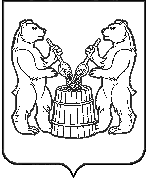 АДМИНИСТРАЦИЯ УСТЬЯНСКОГО МУНИЦИПАЛЬНОГО ОКРУГААРХАНГЕЛЬСКОЙ ОБЛАСТИПОСТАНОВЛЕНИЕот 14 мая 2024 года    №  983рп. ОктябрьскийОб окончании отопительного периода 2023-2024 годовРуководствуясь пунктом 5 Правил предоставления коммунальных услуг собственникам и пользователям помещений в многоквартирных домах и жилых домов, утвержденных постановлением Правительства РФ от 6 мая 2011 года           № 354, пунктом 11.7 Правил технической эксплуатации тепловых энергоустановок, утвержденных Приказом Министерства энергетики РФ от 24 марта 2003 года                 № 115 и в связи с устойчивым повышением температуры наружного воздуха администрация Устьянского муниципального округа Архангельской областиПОСТАНОВЛЯЕТ:1. Всем руководителям предприятий, организаций и учреждений, расположенных на территории Устьянского муниципального округа, имеющих котельные, отапливающие жилищный фонд и объекты социальной сферы: 1.1 прекратить подачу тепловой энергии на нужды отопления с 00 часов 00 минут 16 мая 2024 года.1.2 приступить к выполнению технических мероприятий по подготовке объектов топливно-энергетического комплекса, жилищно-коммунального хозяйства и социальной сферы к отопительному периоду 2024-2025 годов.2. Разместить настоящее постановление на официальном сайте администрации Устьянского муниципального округа.3. Контроль за исполнением настоящего постановления возложить на заместителя главы Устьянского муниципального округа по имуществу и инфраструктуре Рядчина Альберта Викторовича. 4. Настоящее постановление вступает в силу со дня его подписания. Исполняющий обязанностиглавы Устьянского муниципального округа                                      Н.С. Филимонова        